Use this Section to list all Drawings and Record Documents being issued with the Bid and Contract Documents.This Master Specification Section contains:.1	This Cover Sheet.2	Specification Section Text:1.	Drawings2.	Record DocumentsDrawings:.1	Include contract drawings of existing layouts, that would indicate a scope of services to be performed, ie:  floor plans, site plans, as they apply to a specific contract.Record documents could include such items as:.1	Previous service records of a particular machine or component..2	Inventory of equipment to be serviced..3	Shop Drawings..4	Such record documents should be inserted into bid documents after this Section.1.	DRAWINGS.1	The following is a list of Contract Drawings:Number	Title	Date2.	RECORD DOCUMENTS.1	The following is a list of record documents that append this Section but is issued for information purposes only and shall not be included nor considered as part of the Contract Documents:TitleEND OF SECTIONSection Cover Page  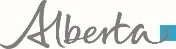 	Section 00 01 302022-10-31	Drawings and Documents	Section 00 01 302022-10-31	Drawings and Documents	Section 00 01 302022-10-31	Drawings and Documents